«Разноцветная осень!» - Так назывался наш осенний праздник, в котором приняли активное участие дети  младшей,  средней и старшей группы. В  зале царила теплая, доброжелательная атмосфера. Дети водили хоровод, танцевали, пели песенки об осени, играли в веселые игры, читали стихи. В гостях у ребят побывали: «Осень», её подружка «Осенинка», БАБА Яга, Дождик.Детские осенние праздники – это море улыбок и веселья, ведь хоть и говорят, что осень – унылая пора, но дети, как никто другой, способны радоваться золотистым опавшим листьям под ногами и дождичку, под которым так интересно погулять под зонтиком, обув резиновые сапожки и надев дождевик. Вот почему праздник осени в детском саду является одним из самых любимых у детворы!Праздник в детском саду – это всегда удивительные чудеса, волшебные краски и звонкий смех воспитанников. Праздник удался на славу.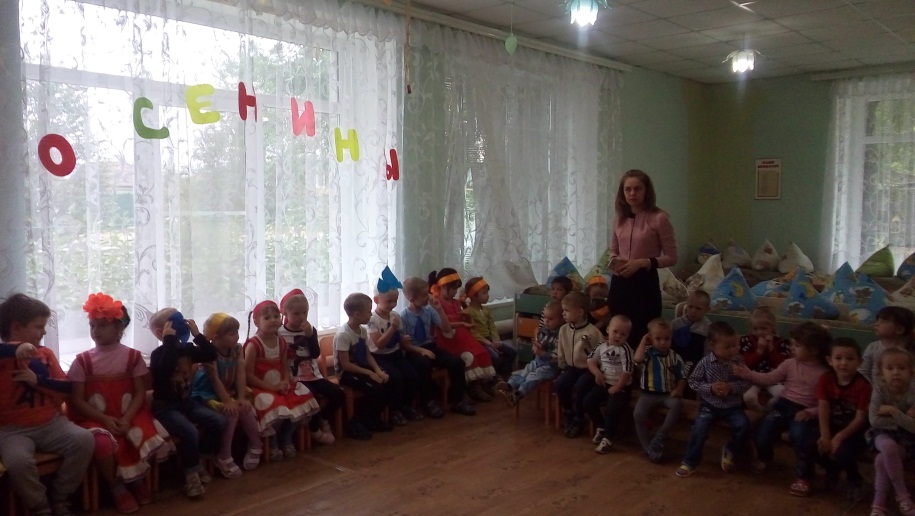 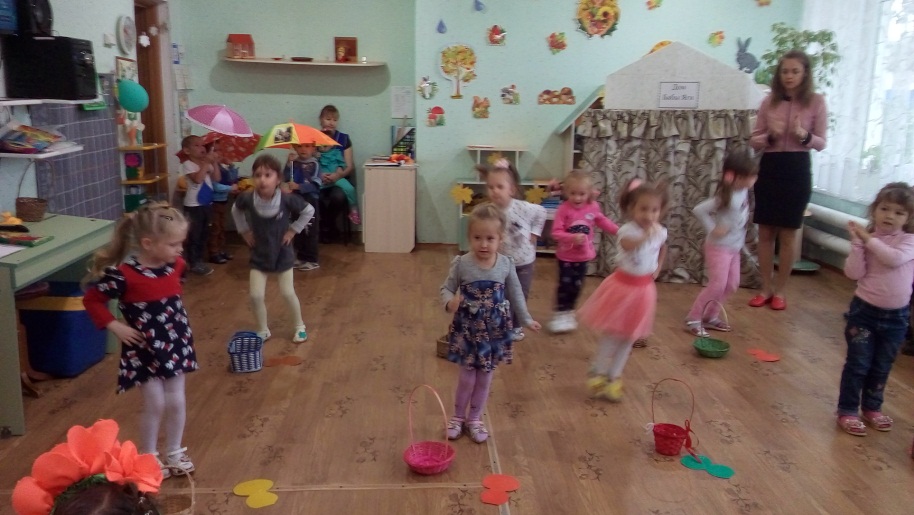 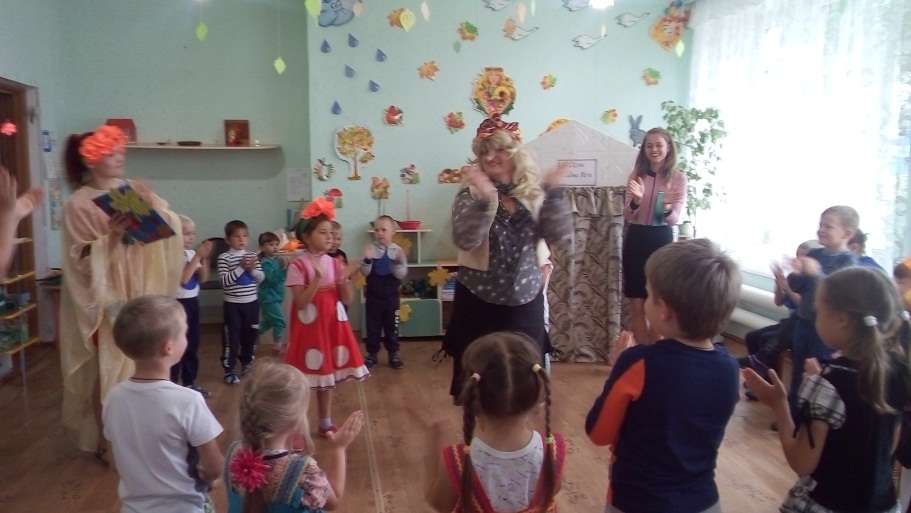 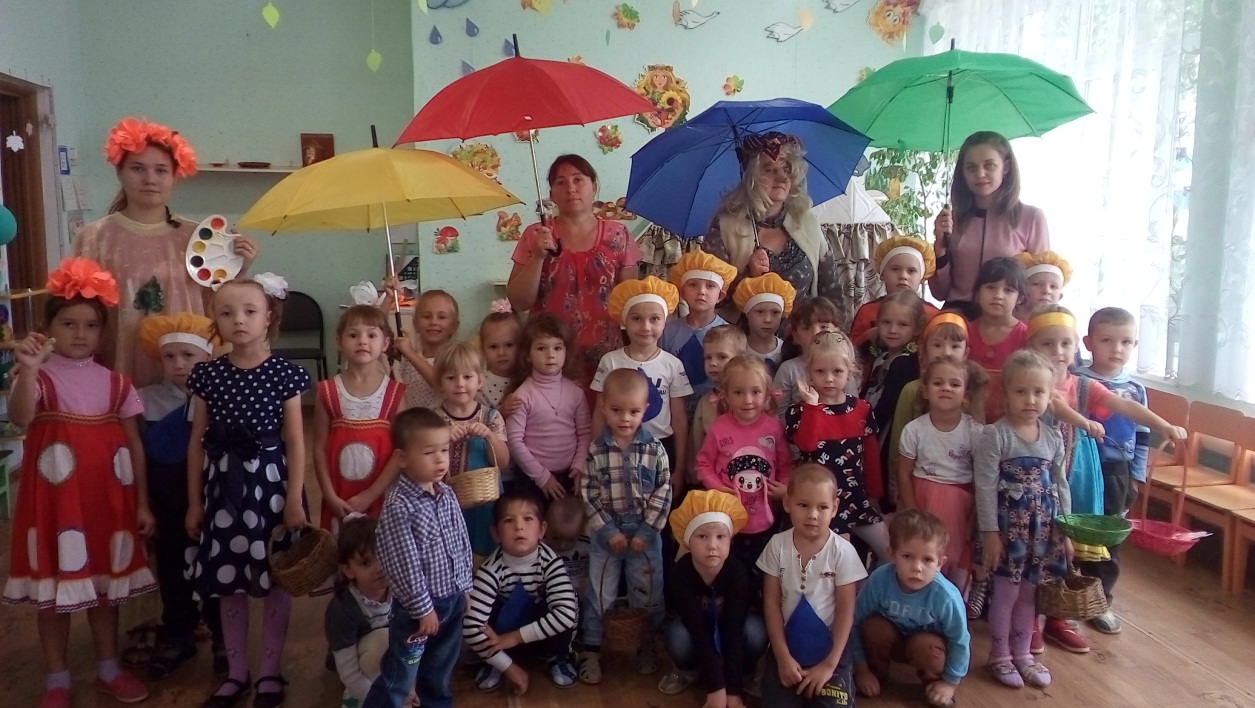 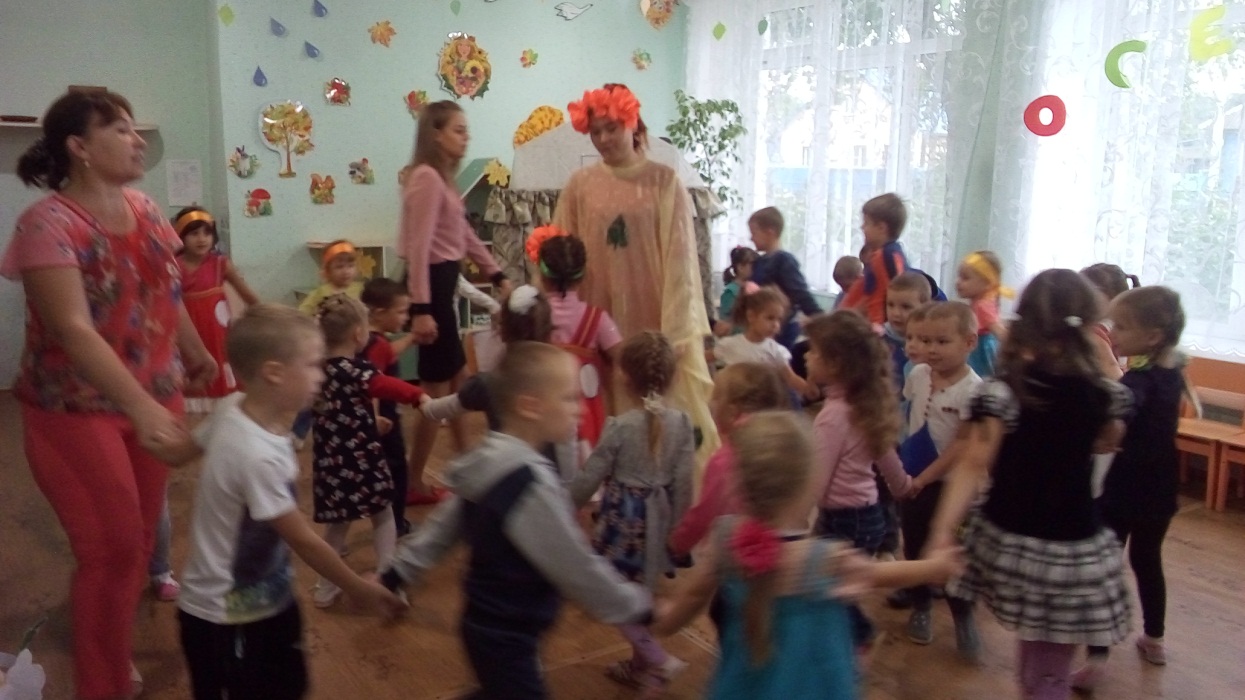 